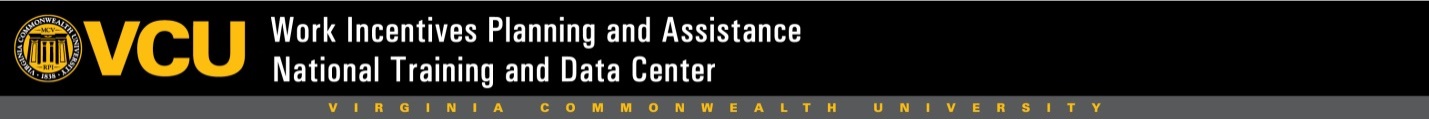 A Quick Reference Guide to Beneficiary Priority Groups and Urgency Levels January 2016InstructionsIn applying the following priorities, keep in mind that CWICs are still required to provide information and referral (I&R) services to ANY eligible beneficiary who makes contact with the WIPA project.  Social Security developed the priority groups to help CWICs manage requests for individualized, intensive WIPA services.  Social Security does not intend for WIPA projects to use the priority groups to deny I&R services to eligible beneficiaries who are a low priority for individualized services.  Any eligible beneficiary who makes contact with a WIPA project should receive basic information and referral services based on presenting needs.Priority Group 1: Individuals who are currently working or engaging in self-employment and have both a need for and interest in receiving individualized work incentives planning and assistance services.Within each priority group, there will be certain beneficiaries who also present with “urgent” needs — those that are the most time sensitive and would require immediate attention. Beneficiaries in Priority Group 1 (employed beneficiaries) with the most urgent needs include:Beneficiaries who are working at a level that might result in an overpayment of benefits. This would include Title II beneficiaries who have earned income at or above the current SGA guideline and SSI recipients with earnings that would cause a reduction in SSI cash payments;Title II disability beneficiaries who are working at a level that will result in the use of work incentives. This would include individuals who have earnings above the current TWP amount, but not at SGA level;Working beneficiaries who have encountered a problem that might result in resignation, cutting back on hours, or otherwise reducing earned income; andWorking beneficiaries considering a promotion, a second part-time job, a job or career change, or becoming self-employed.Beneficiaries in Priority Group 1 with the least urgent needs (those that aren’t time sensitive and wouldn’t need immediate attention) include:Beneficiaries who are (1) working (or self-employed) at such a low level that no work incentives will be used and (2) who don’t have the ability or interest in working more. For a Title II disability beneficiary, this would qualify as earned income of less than the TWP amount (including less than 80 hours per month of work for Title II beneficiaries who are self-employed). For an SSI recipient, it would be earned income of less than $65 per month. Priority Group 2: Beneficiaries who are actively pursuing employment or self-employment and who are interested in receiving work-related benefits counseling. This group includes:Beneficiaries with a clear employment goal who are conducting an active and regular job search. Active and regular job search is defined as searching for job openings on at least a weekly basis (using online job postings or other sources), submitting applications or resumes, and participating in job interviews.Beneficiaries with a clear employment goal who have taken active steps to prepare for achieving that goal. Beneficiaries who have taken active steps to prepare for employment or self-employment would include individuals who:Have an approved PASS, a pending PASS, or are good candidates for PASS development;Are participating in an education or training program related to the employment goal;Have a Ticket assigned (or “in use”) with the State VR Agency or an EN with a signed IPE/IWP and are actively engaged in the services stipulated in the plan;Are in the process of developing a business plan, securing financing for business start-up, or otherwise preparing to pursue the self-employment goal;Are participating in a work-study program, on-the-job-training (OJT) opportunity, apprenticeship, paid or unpaid internship, or other job preparation program.NOTE:  In order to be a member of Priority Group 2, a beneficiary must have a clear employment or self-employment goal. If the beneficiary needs assistance with career exploration, he or she wouldn’t meet the criteria for this group.Within Priority Group 2 (individuals who are actively pursuing employment), beneficiaries with the most urgent needs include:Beneficiaries with one or more job offers pending who require WIPA services in order to make an employment decision;Beneficiaries who are actively using a work incentive to support work preparation efforts and require assistance in managing or resolving issues;Beneficiaries with an employment (or self-employment) goal that requires the purchase of items or services and who may be an appropriate candidate for PASS or other work incentives development; andBeneficiaries who are engaged in education or training programs they will complete within a year.Within Priority Group 2, individuals with the least urgent needs (those that aren’t time sensitive and wouldn’t need immediate attention) include:Beneficiaries who are engaged in education or training programs that will take a year or more to complete; andBeneficiaries who have recently initiated services with an EN, State VR agency, or other vocational services provider and who have more than one year of preparation before a job search will begin.IMPORTANT REMINDERServing transition-aged youth who are interested in work is a priority separate from priority groups 1 and 2 as outlined in this document. Social Security defines transition age youth as being at least 14 years old through the age of 25.  You should prioritize transition-aged youth even if they are in the earlier stages of considering work or preparing for work.  Social Security considers youth a separate high priority category.